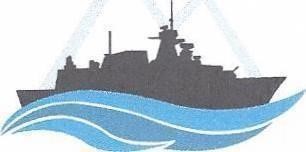 Newfoundland and Labrador Branch The Naval Association of Canada 2020 Membership Application/Renewal Form  Surname: __________________________ First Name: ________________________ Mailing Address: ___________________________________________________________ Postal Code: _______________   Home Phone: ___________ Mobile Phone: ___________ Email address: __________________________________ Any Canadian citizen of good character who supports the aims and objectives of the NAC is eligible to become a member. (see www.navalassoc.ca) I hereby apply for (or renew my) membership in the Newfoundland and Labrador Branch, Naval Association of Canada (NLNAC) for the period 1 January to 31 December 2020. Annual Membership Dues including membership in NAC and NLNAC: $ 50.00. The Treasurer will issue a tax receipt for membership dues received. .  Please make your cheque payable to NLNAC and MAIL it to: Tony Dearness, 32 Victoria St., St. John’s NL A1C 3V5. OR remit by using an interac e-transfer using your online bank account: set up a transfer for $50 to NLNAC with payment to tdear@mun.ca . Send an email to tdear@mun.ca with the password stated. The bank sends a notice to the Treasurer who deposits the transfer in the NLNAC account and keeps a charitable receipt record. . Signature: ________________________ Date _____________ 